Приложениек постановлению Администрациимуниципального образования"Город Архангельск"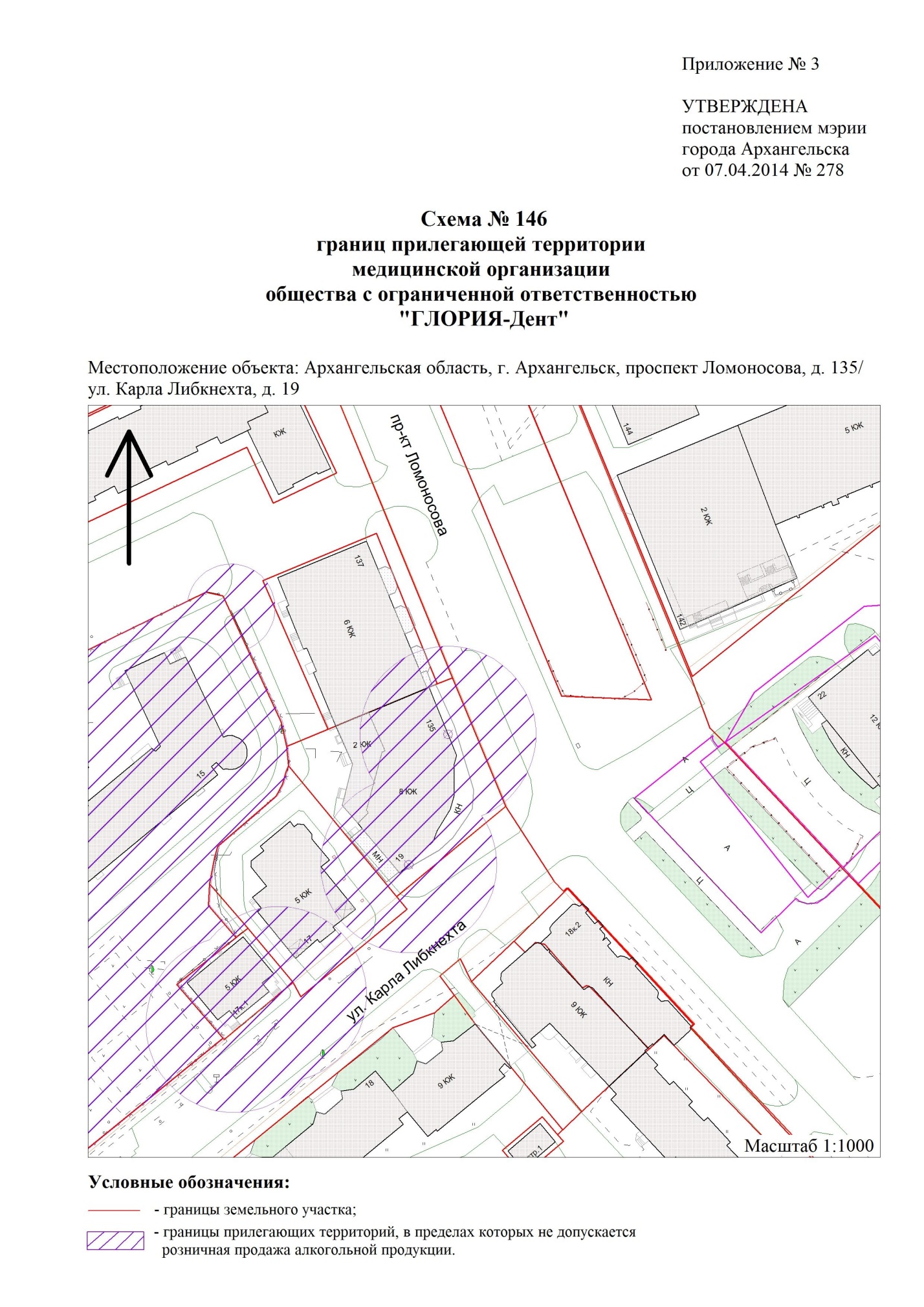 от 22.04.2020 № 709 " ".____________